OFERTA EDUCAŢIONALĂ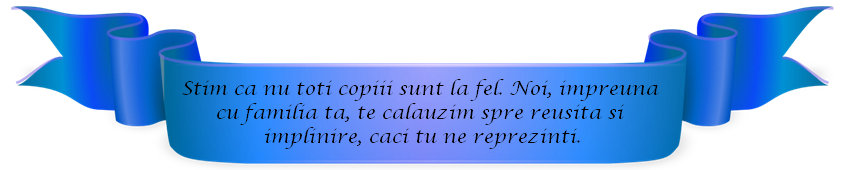 AN ŞCOLAR 2017-2018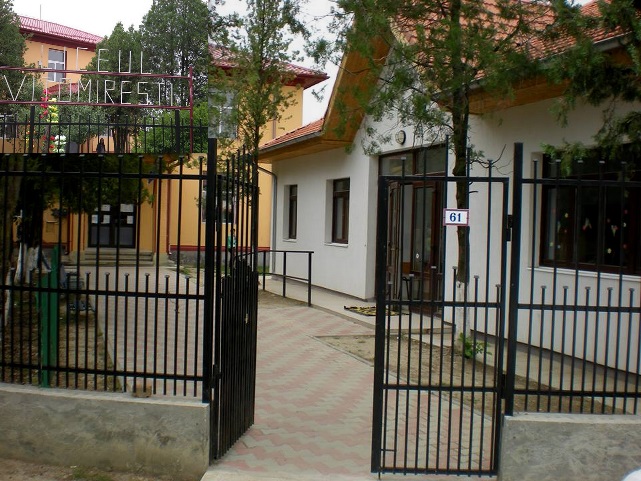 Şcoala este o clădire între pereţii căreia se află ziua de Mâine. (Autor necunoscut)PROMOVĂM UN ÎNVĂŢĂMÂNT LA STANDARDELE EUROPENE PRIN:Implementarea proiectelor Erasmus + și POSDRUBAZA  MATERIALĂLiceul dispune de cadre didactice calificate atât pentru disciplinele de cultură generală, cât şi de specialitate;Se acordă “Bani de liceu” în limitele legale, facilităţi pe mijloacele de transport (decontarea abonamentelor);Liceul dispune de o sală modernă de sport dotată cu aparatura necesară;Se obţin certificate de calificare nivel 4 recunoscute în UE;Studiile se încheie cu examen de bacalaureat şi atestat profesional nivel IV (tehnician).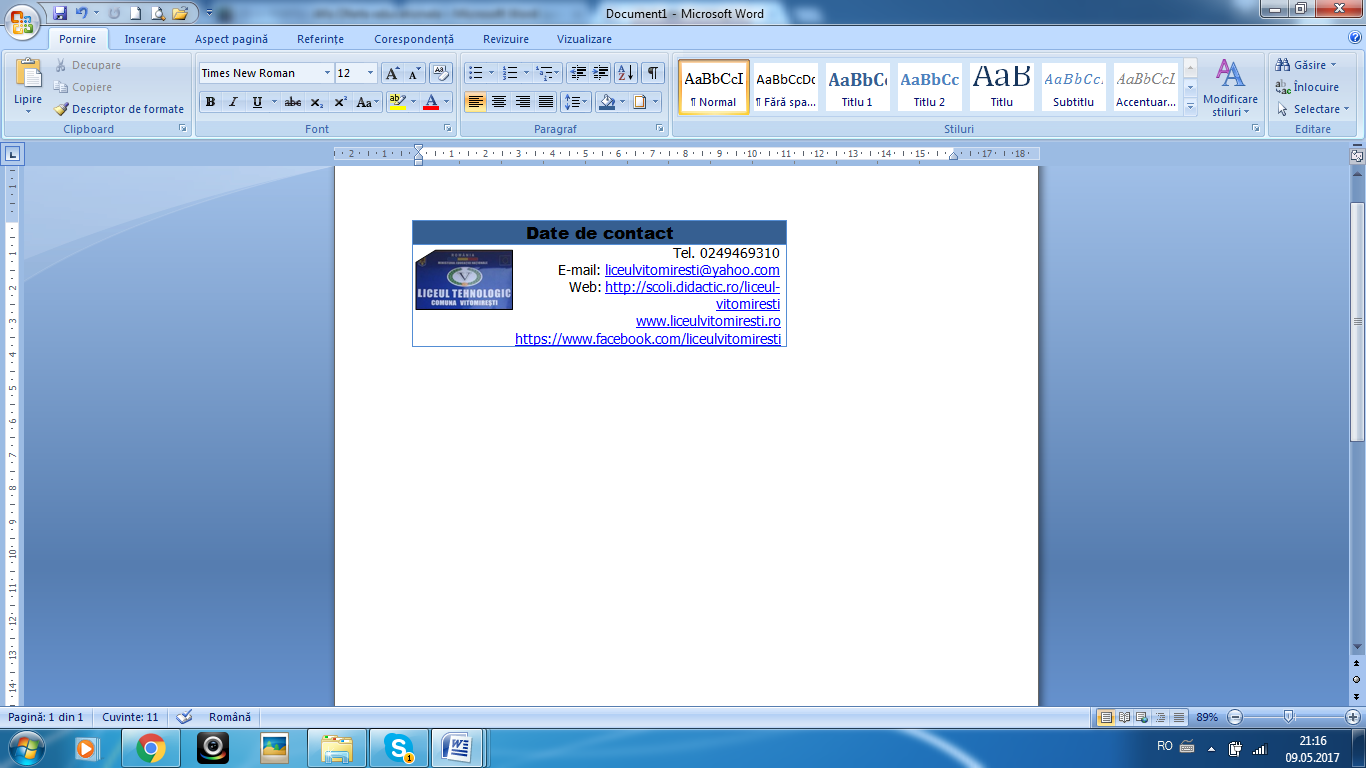 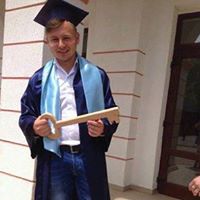 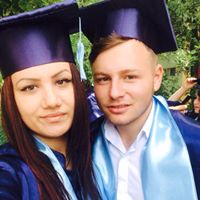 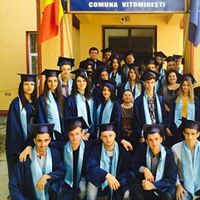 ÎNVĂŢĂMÂNT LICEAL – CURS DE ZIÎNVĂŢĂMÂNT LICEAL – CURS SERALPROFILUL SERVICIIDOMENIUL DE PREGĂTIRE – ECONOMIC - SPECIALIZAREA: Tehnician în activităţi economice - 1 Clasă a IX-a  - 28 locuriPROFILUL RESURSE NATURALE ŞI PROTECŢIA MEDIULUI DOMENIUL DE PREGĂTIRE – AGRICULTURĂ - SPECIALIZAREA: Tehnician în agricultură1 Clasă a IX-a - 28 locuri1 Clasă a XI-a - 28 locuri